EVALUASI KETERSEDIAAN KOLEKSI BERBASIS BAHAN AJAR KURIKULUM TINGKAT SATUAN PENDIDIKAAN 2006 DI PERPUSTAKAAN SMA NEGERI 1 TANJUNG RAJA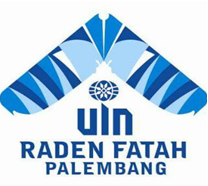 SKRIPSIDiajukan Untuk Memenuhi Salah Satu PersyaratanGuna Memperoleh Gelar Sarjana Humaniora (S.Hum) Dalam Bidang Ilmu PerpustakaanOleh :DESY VERALESTARINIM.11422014 JURUSAN ILMU PERPUSTAKAAN FAKULTAS ADAB DAN HUMANIORAUNIVERSITAS ISLAM NEGERI RADEN FATAH PALEMBANG2015